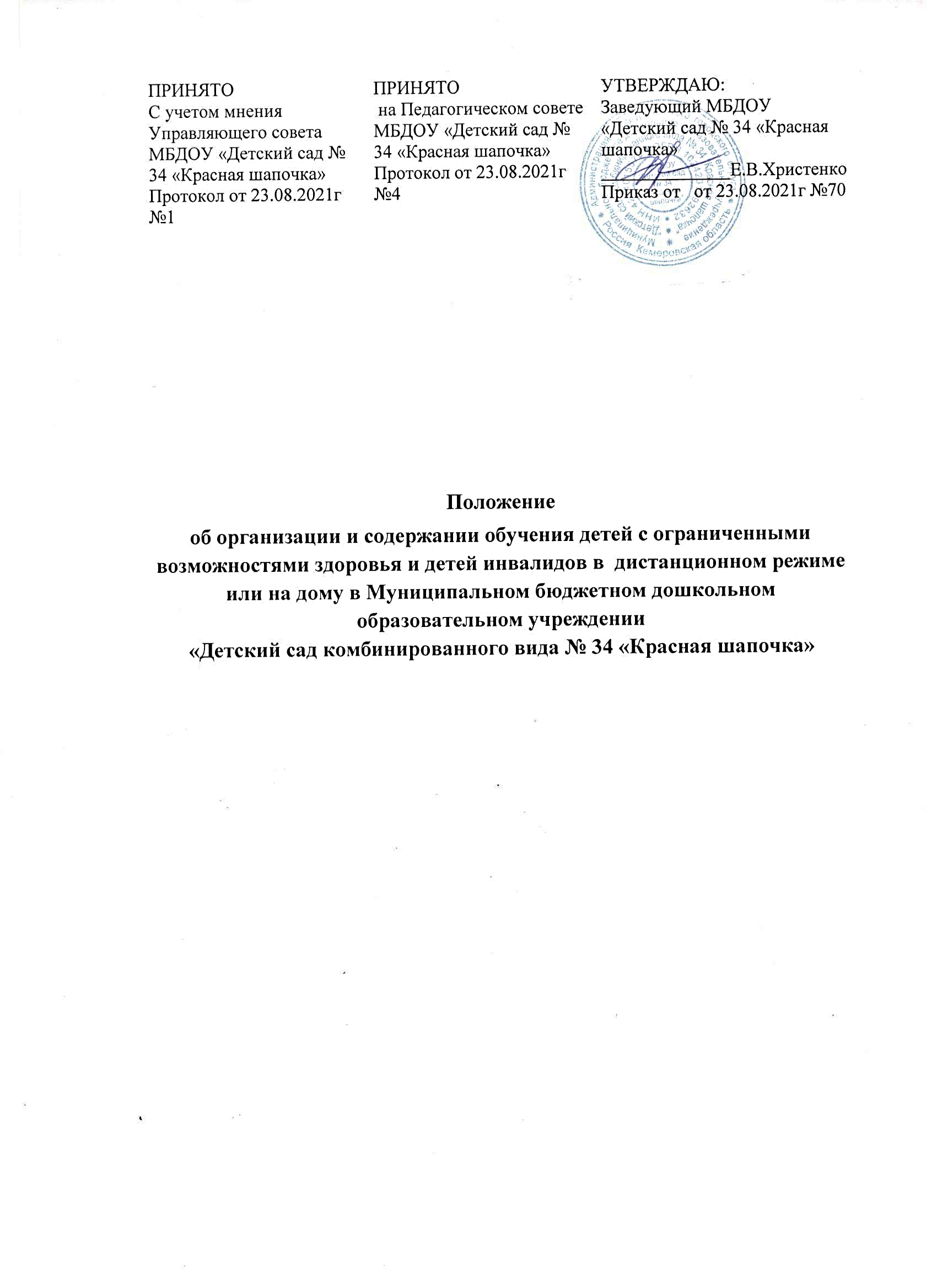 Общие положения1.1. Организация и содержание обучения детей с ограниченными возможностями здоровья (ОВЗ) и детей-инвалидов в дистанционном режиме или на дому в Муниципальном бюджетном дошкольном образовательном учреждении «Детский сад комбинированного вида №34 «Красная шапочка» (Далее – Учреждение) регламентируется следующими нормативно-правовыми документами: Федеральным Законом Российской Федерации «Об образовании в Российской Федерации» № 273-ФЗ от 29.12.12 г.; Письмом MОиН РФ от 10.12.2012 г. №07-832 «Методические рекомендации по организации обучения на дому детей-инвалидов с использованием дистанционных образовательных технологий»; Федеральным законом «О социальной защите инвалидов в РФ» от 02.07. 2013 г. №185-ФЗ; Уставом Учреждения.1.2. Дистанционное обучение - способ организации процесса обучения, основанный наиспользовании современных информационных и телекоммуникационных технологий,позволяющих осуществлять обучение на расстоянии без непосредственного контакта между педагогом и воспитанником.1.3. Обучение на дому — это получение образования, при котором освоение адаптированной основной образовательной программы дошкольного образования осуществляется вне дошкольного образовательного учреждения. Обучение проводят педагоги образовательной организации, к которой прикреплен ребенок.1.4. Цель дистанционного обучения   детей с ОВЗ и детей-инвалидов - создание специальных условий обучения и воспитания, учитывающих особые образовательные потребности детей с ограниченными возможностями здоровья посредством индивидуализации и дифференциации образовательного процесса для их успешной социализации, обеспечения их полноценного участия в жизни общества, эффективной самореализации в различных видах профессиональной и социальной деятельности.1.5. Настоящее Положение определяет порядок организации дистанционного обучения детей с ОВЗ и детей – инвалидов (Далее – детей с ОВЗ) в Учреждении, которые по состоянию здоровья временно или постоянно не могут посещать Учреждение.  Организация процесса дистанционного обучения или на дому детей с ОВЗ. 2.1. Права и обязанности воспитанников, осваивающих адаптированные образовательные программы с использованием дистанционных образовательных технологий и обучающихся на дому, определяются законодательством Российской Федерации.2.2. Получение образовательных услуг в дистанционной форме или на дому возможно по всему комплексу занятий, предусмотренных учебным планом адаптированной основной образовательной программы (далее - АООП). Выбор занятий может осуществляться родителями (законными представителями) по согласованию Учреждения.2.3. Получающие образовательные услуги в дистанционном режиме или на дому имеют все права и несут все обязанности, предусмотренные законом Российской Федерации «Об образовании» и Уставом Учреждения, наравне с воспитанниками других форм дошкольного образования, могут принимать участие во всех проводимых Учреждениемразвивающих, культурных и спортивных мероприятиях.2.4. Отчисление воспитанника, получающего образовательную услугу в дистанционном режиме или на дому производится приказом заведующего Учреждением после расторжения договора о получении образования в дистанционной форме или истечения срока его действия.Организация процесса дистанционного обучения или на дому детей с ОВЗ в Учреждении.3.1. Предоставление образовательных услуг в дистанционном режиме или на дому осуществляется на принципе добровольного участия детей с ОВЗ  на основании заявления родителей (законных представителей) при наличии рекомендаций, содержащихся в соответствующем заключении психолого-медико-педагогической комиссии, либо в индивидуальной программе реабилитации ребенка-инвалида, разрабатываемой федеральным учреждением медико-социальной экспертизы (далее - рекомендации специалистов). Дистанционное обучение детей с ОВЗ и обучение на дому осуществляется индивидуально.3.2. Для организации предоставления образовательных услуг в дистанционном режиме или на дому детей с ОВЗ Учреждение осуществляет следующие функции:  проводит мероприятия по обеспечению информационно-методической поддержкидистанционного обучения или на дому детей с ОВЗ; осуществляет организацию методической и психолого-педагогической помощи родителям (законным представителям) воспитанников с ОВЗ в процессе дистанционного обучения; информирует родителей (законных представителей) о порядке и условиях дистанционного обучения детей с ОВЗ. 3.3. Основанием для организации индивидуального обучения детей с ОВЗ в дистанционномрежиме или на дому является:  письменное заявление родителей на имя заведующего МБДОУ  «Детский сад № 34 «Красная шапочка» и медицинское заключение лечебного учреждения о временном или постоянном дистанционном обучении.3.4. Родители (законные представители) детей-инвалидов, желающие обучать детей сиспользованием дистанционных образовательных технологий или в домашних условиях, представляют в Учреждение следующие документы: заявление по форме; копию документа об установлении инвалидности; справку о рекомендованном обучении ребенка-инвалида на дому; медицинское заключение специалистов государственного медицинского учреждения (поведущему диагнозу ребенка) об отсутствии противопоказаний для длительной работы накомпьютере.3.5. Заведующий Учреждения издает приказ об организации индивидуального обучения в дистанционном режиме или на дому, которым назначаются педагоги для осуществления образовательного процесса, устанавливаются сроки обучения, определяется индивидуальный учебный план и календарный график. Контроль за организациейобразовательного процесса возлагается на старшего воспитателя.3.6. С целью обеспечения прав воспитанника на получение качественного образования формы обучения и объем образовательной нагрузки воспитанника могут варьироваться в зависимости от особенностей психофизического развития, индивидуальных возможностей и состояния здоровья детей с ОВЗ.3.7. Содержание учебно-методического комплекса, позволяющего обеспечить освоение иреализацию АООП ДО при организации дистанционного обучения детей с ОВЗ, должно соответствовать Федеральному государственному образовательному стандарту дошкольного образования.3.8. С учетом технических возможностей, при наличии согласия Учреждения ипедагогических работников, осуществляющих образовательный процесс с ребенком-инвалидом или ребенком ОВЗ, рабочее должно быть оснащено аппаратно-программным комплексом и обеспечено доступом к сети Интернет в Учреждении.4. Финансовое обеспечение индивидуального обучения детей с ОВЗ в дистанционномрежиме или на дому4.1. Индивидуальное обучение детей с ОВЗ в дистанционном режиме или на дому предоставляется воспитанникам Учреждения бесплатно.4. 2. В случае болезни педагога администрация Учреждения обязана произвести замещение занятий другим специалистом.5. Права и обязанности участников образовательного процесса5.1. Права и обязанности воспитанников:Воспитанник, родитель (законный представитель) имеют право: на получение дошкольного образования в соответствии с Федеральным государственным образовательным стандартом дошкольного образования; вносить предложения по совершенствованию образовательного процесса в администрацию Учреждения;   защищать законные права ребенка:  обращаться для разрешения конфликтных ситуаций к администрации Учреждения; вносить предложения по составлению расписания занятий, по составлению индивидуального учебного плана с учетом способностей и интересов ребенка. Воспитанник, родитель (законный представитель) обязаны: соблюдать требования Учреждения уважать честь и достоинство работников Учреждения соблюдать расписание занятий и находится в часы, отведенные для проведения занятий, дома; ставить педагогов в известность о рекомендациях врача, особенностях режима; создавать условия для проведения занятий, способствующих освоению знаний; своевременно информировать Учреждение об отмене занятий в случае болезни ребенка и возобновлении занятий5.2. Педагогические работники имеют права, предусмотренные Законом РФ «Об образовании»Педагог Учреждения обязан: выполнять рабочие программы с учетом склонностей и интересов детей; знать специфику заболевания, особенности режима и организации занятий в дистанционном режиме или на дому; не допускать перегрузки, составлять индивидуальный тематический план; согласовывать с родителями (законными представителями) расписание занятий; поддерживать контакт с воспитанником и родителями (законными представителями), выявлять привычки и особенности воспитанника, состояние здоровья детей с ОВЗ. Администрация Учреждения обязана: обеспечивать воспитанников специалистами из числа педагогических работников; оказывать участникам образовательного процесса методическую и консультативную помощь, необходимую для освоения реализуемых АООП ДО; контролировать выполнение учебных программ, составление плана индивидуальногообучения, оформление и ведение документации.